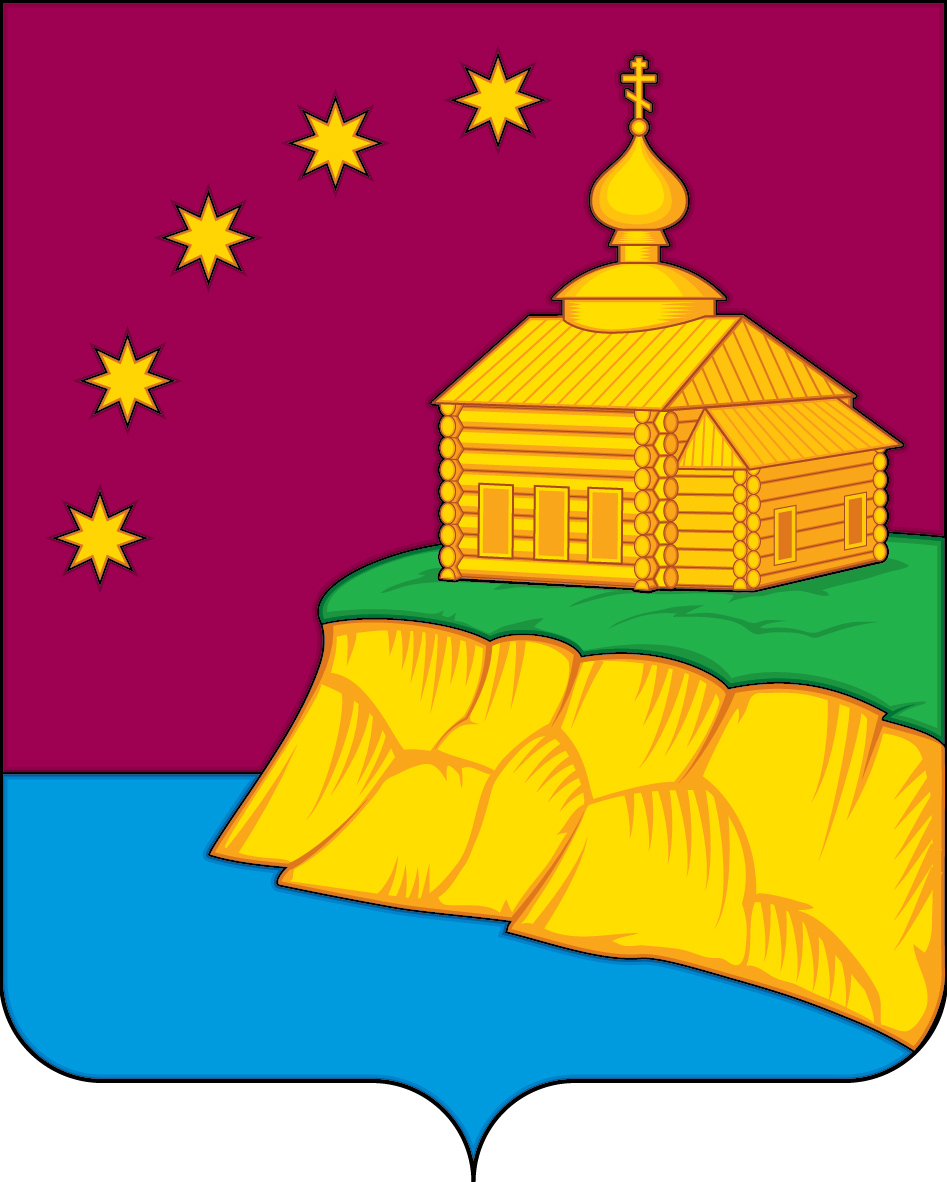 Об утверждении антинаркотическогоплана сельского поселения Малый АтлымВ соответствии с Указом Президента РФ № 690 от 09.06.2010г. «Об утверждении Стратегии государственной антинаркотической политики Российской Федерации до 2020 года», Федеральным законом № 131-ФЗ «Об общих принципах организации местного самоуправления в Российской Федерации», Уставом сельского поселения Малый Атлым:Утвердить антинаркотический план сельского поселения Малый Атлым на 2018 год согласно приложению.Обнародовать  постановление путем размещения на информационных стендах взданиях администрации сельского поселения Малый Атлым и на официальном сайте сельского поселения Малый Атлым.Контроль за выполнением данного постановления возложить на главного специалиста по работе с детьми и молодежью Сысуеву И.Ю.Глава сельского поселения Малый Атлым                                                     С.В.ДейнекоЗаместитель главы администрации С.И. Андрушкевич«_____»_______________ 20__г. _______________ (подпись)Главный специалист по юридическим вопросамА.Е.Винарь «_____»_______________ 20__г. _______________ (подпись)Главный специалист по работе с детьми, молодежью и социальным вопросамИ.Ю. Сысуева«_____»_______________ 20__г. _______________ (подпись)Разослать:1. В дело – 1 экз.2. МКУ «ЦК и БО» - 1 экз.3. МКОУ (школы) поселения – 4 экз.4. Филиал в с. Малый Атлым «Октябрьская районная больница» - 1 экз.Всего: 7                                                                         Приложение к постановлению № 291 от 20.12.2017 Антинаркотический  план сельского поселения Малый Атлым на 2018 год.АДМИНИСТРАЦИЯ СЕЛЬСКОГО ПОСЕЛЕНИЯ МАЛЫЙ АТЛЫМОктябрьского района Ханты – Мансийского автономного округа - ЮгрыПОСТАНОВЛЕНИЕ «20»декабря2017 г.№291с. Малый Атлымс. Малый Атлымс. Малый Атлымс. Малый Атлымс. Малый Атлымс. Малый Атлымс. Малый Атлымс. Малый Атлымс. Малый Атлымс. Малый Атлымс. Малый Атлым№п/пСодержаниеОтветственныйисполнительСрокипроведения1.Осуществление контроля  за  реализацией данного  антинаркотического планаЗаместитель главыПостоянно2.Сбор, обобщение и анализ информации о фактах распространения наркотических средств в местах проведения культурно-массовых и  досуговых молодёжных мероприятий на территории сельского поселенияГлавный специалист по работе с детьми и молодежьюПостоянно3.Размещение «телефонов доверия» в общественных местах, организациях и на информационных стендах сельского поселенияГлавный специалист по работе с детьми и молодежью,МКУ «ЦК и БО»Постоянно4.Проведение консультаций подростков, попавших в трудную жизненную ситуацию с привлечением специалистов узкого профиля (психолог, нарколог, и др.)Мед. работники М-Атлымского филиала «Октябрьская районная больница»,МКУ «ЦК и БО»,педагоги МКОУ (школ) поселения.По меренеобходимости5.Проведение месячника по профилактике наркомании «Вместе против наркотиков» на территории сельского поселения Малый АтлымГлавный специалист по работе с детьми и молодежью,МКУ «ЦК и БО»,МКОУ (школы) поселения,мед. работникиМ-Атлымского филиала «Октябрьская районная больница».Март-апрель6.Проведение совместных рейдов по семьям социального риска, в которых воспитываются несовершеннолетние.Главный специалист по работе с детьми и молодежью,педагоги МКОУ (школ) поселения,мед. работникиМ-Атлымского филиала «Октябрьская районная больница».Не реже 1 раза в квартал7.Проведение культурно-массовых, спортивно-оздоровительных и досуговых мероприятийМКУ «ЦК и БО»(согласно своего  плана)В течение года8.Организация и проведение массовых спортивных мероприятий «Спорт  против наркотиков»МКУ «ЦК и БО»В течение года9Проведение рейдов по проверке дискотек, молодежных массовых мероприятий в вечернее времяАдминистрация  поселения,сотрудники полиции. Ежемесячно10Мероприятия для школьников (в том числе для детей из группы «риска»), направленные на профилактику наркомании МКОУ (школы) поселенияВ течение года11Анализ обращений  граждан, поступающих  в администрацию сельского поселения Малый Атлым, связанных с состоянием наркоситуации  в поселении.Заместитель главыВ течение года